СОВЕТ ДЕПУТАТОВ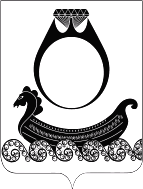 ГОРОДСКОГО ПОСЕЛЕНИЯПОСЁЛОК КРАСНОЕ-НА-ВОЛГЕ  КРАСНОСЕЛЬСКОГО МУНИЦИПАЛЬНОГО РАЙОНА КОСТРОМСКОЙ ОБЛАСТИРЕШЕНИЕот ___ марта 2018г.                                                                                                                       № ___О Положении об организации семейных (родовых) захоронений на кладбищах поселка Красное-на-ВолгеВ соответствии с Законом Костромской области от 11.07.2017 г. № 267-6-ЗКО «О семейных (родовых) захоронениях на территории Костромской области», решением Совета депутатов городского поселения поселок Красное-на-Волге Красносельского муниципального района Костромской области от 24.04.2017 г. № 84 «О Правилах содержания мест погребения и Порядке деятельности общественных кладбищ в городском поселении пос. Красное-на-Волге», руководствуясь Уставом городского поселения поселок Красное-на-Волге,- Совет депутатов РЕШИЛ:1. Утвердить Положение об организации семейных (родовых) захоронений на кладбищах поселка Красное-на-Волге согласно приложения.2. Утвердить размер единовременной платы за предоставление места семейного захоронения (резервирования) в части превышения размера бесплатно предоставляемого места для семейного захоронения (резервирования) исходя из кадастровой стоимости  земельного участка кладбища за 1 кв. метр.3. Наделить Муниципальное казенное учреждение городского поселения поселок Красное-на-Волге «Служба захоронений» полномочиями по организации семейных (родовых) захоронений на кладбищах поселка Красное-на-Волге.4. Провести работу Муниципальному казенному учреждению городского поселения поселок Красное-на-Волге «Служба захоронений» по выявлению и предупреждению собственников захоронений, расположенных на старом общественном кладбище у Храма всех Святых (ул. Красный Кустарь) имеющих свободные места, предназначенные для 3 и более захоронений о необходимости оформить в соответствии с настоящим Положением  данные захоронения.5. Направить настоящее решение для подписания и официального опубликования главе городского поселения Недорезову В.Н. 6. Настоящее решение вступает в силу со дня его официального опубликования.Председатель Совета депутатов                      		Л.Н. ГородковаПриложение к решениюСовета депутатов городского поселенияпоселок Красное-на-Волгеот __.03.2018 г. №__ПОЛОЖЕНИЕОБ ОРГАНИЗАЦИИ СЕМЕЙНЫХ (РОДОВЫХ) ЗАХОРОНЕНИЙНА КЛАДБИЩАХ ПОСЕЛКА КРАСНОЕ-НА-ВОЛГЕ1. ОБЩАЯ ЧАСТЬ1.1. Настоящее Положение регулирует отношения, связанные с погребением умерших на семейных (родовых) захоронениях, и устанавливает:- порядок учета семейных (родовых) захоронений;- правила содержания мест семейных (родовых) захоронений.1.2. Семейные (родовые) захоронения граждан (далее - семейные захоронения) - отведенные в соответствии с этическими, санитарными и экологическими требованиями и правилами отдельные участки земли на общественных действующих кладбищах для захоронения тел (останков) умерших близких родственников.1.3. Создаваемые семейные захоронения не подлежат сносу и могут быть перенесены только на основании правовых актов администрации городского поселения поселок Красное-на-Волге Красносельского муниципального района Костромской области (далее – Администрация) в случае угрозы постоянных затоплений, оползней, после землетрясений и других стихийных бедствий.1.4. Места семейных захоронений могут быть отнесены к объектам, имеющим культурно-историческое значение, в порядке, установленном действующим законодательством Российской Федерации.1.5. На семейном захоронении могут быть погребены только лица, указанные в законе Костромской области. Степень родства должна быть подтверждена соответствующими документами (свидетельство о рождении, свидетельство о браке, постановление об усыновлении и т.п.).1.6. Норма отвода земельного участка для семейных захоронений: - три захоронения — 11,0 кв. м (2,2 м x 5,0 м);- четыре захоронения — 14,3 кв. м (2,2 м x 6,5 м);- пять захоронений — 17,6 кв. м (2,2 м x 8,0 м);Более пяти подряд идущих захоронений не допускается. Размер места для семейного захоронения (с учетом бесплатно предоставляемого места для родственного захоронения) не должен превышать 17,6 кв. м.1.7. Семейное захоронение организуется на специально созданных семейных секторах действующего общественного кладбища площадью 90000 кв.м. (расположено по адресу:Костромская область, Красносельский район, поселок Красное-на-Волге, примерно в 300 м по направлению на северо-запад от ориентира пп18 (в районе п. Птицефабрика)).Выбор земельного участка для создания семейных секторов осуществляется специализированной службой по вопросам похоронного дела с последующим размещением на нем семейного захоронения осуществляется в соответствии с планировкой кладбища с учетом особенностей рельефа местности, предельно допустимых нагрузок на окружающую природную среду, а также в соответствии с действующими санитарными правилами и нормами и должен обеспечивать неопределенно долгий срок его существования.1.8. Лицо, ответственное за семейное захоронение, - заявитель либо, в случае его смерти, иное лицо из круга лиц, которые могут быть погребены на одном семейном  захоронении, который (которое) указывается в качестве такого в решении о предоставлении участка земли.В случае если данные лица не обратились за перерегистрацией семейного захоронения с соответствующим заявлением в Муниципальное казенное учреждение городского поселения поселок Красное-на-Волге «Служба захоронений» (далее — МКУ «СЗ») в течение одного года со дня смерти ответственного за захоронение, ответственным за захоронение в книге регистрации семейного (родового) захоронения указывается лицо, взявшее на себя обязанность по погребению умершего.1.9. Средства, полученные за предоставление участка земли для создания семейного захоронения (резервирования) в случае превышения размеров бесплатно предоставляемого участка земли для создания семейного захоронения (резервирования), подлежат зачислению в бюджет городского поселения поселок Красное-на-Волге Красносельского муниципального района Костромской области.2. ПОРЯДОК ОФОРМЛЕНИЯ ДОКУМЕНТОВ О СОЗДАНИИСЕМЕЙНОГО ЗАХОРОНЕНИЯ2.1. Вопросы о создании семейных захоронений рассматриваются МКУ «СЗ» не позднее двух рабочих дней со дня подачи заявления со всеми необходимыми документами, указанными в п. 2.3 настоящего Положения. 2.2. Создание семейного захоронения осуществляется на основании приказа МКУ «СЗ».При создании семейного захоронения между МКУ «СЗ» и лицом, ответственном за семейное захоронение, может быть заключено соглашение о содержании сооружений и зеленых насаждений (оформленный могильный холм, памятник, цоколь, цветник, таблички, иные объекты, содержащие сведения о захороненных) силами заявителя по форме согласно приложению 1.Отказ в предоставлении места для создания семейного захоронения допускается в случаях:1) недееспособности заявителя;2) непредставления заявителем документов, указанных в пункте 2.3 настоящего Положения;3) обнаружения недостоверных данных в представленных заявителем документах;4) невозможности создания семейного захоронения на земельном участке, указанном в заявлении, в связи с отсутствием свободных площадей, а также несоответствием санитарным нормам и экологическим требованиям; 5) заявитель отказался от предложенных земельных участков;6) заявитель выразил желание получить место на кладбище, которое не входит в перечень кладбищ, на которых могут быть предоставлены места для создания семейных захоронений;7) размер участка земли, испрашиваемого заявителем для создания семейного захоронения, превысит единый размер, указанный в п.1.6. настоящего Положения.Об отказе в создании семейного захоронения заявитель в 20-дневный срок с момента подачи заявления уведомляется письмом МКУ «СЗ» с изложением мотивов отказа.Отказ в создании семейного захоронения может быть обжалован гражданином в Администрацию ГП пос. Красное-на-Волге и в судебном порядке в соответствии с действующим законодательством Российской Федерации. Гражданин вправе повторно обратиться с заявлением о предоставлении места для создания семейного захоронения после устранения обстоятельств, послуживших основанием для отказа в предоставлении места для создания семейного захоронения.2.3. Для решения вопроса о создании семейного захоронения лица, указанные в пункте 1.5 настоящего Положения, представляют в МКУ «СЗ» следующие документы:- документ удостоверяющий личность заявителя и документ подтверждающий регистрацию по месту постоянного проживания с приложением подлинника для сверки;- документ, подтверждающий полномочия представителя, в случае если с заявлением обращается представитель заявителя. В доверенности должно быть указано на волеизъявление умершего при наличии такого волеизъявления;- заявление по форме, утвержденной Администрацией ГП пос. Красное-на-Волге, с указанием круга лиц, которых предполагается похоронить (перезахоронить) на месте семейного захоронения (далее - лица, указанные в заявлении);- справка о кремации (при захоронении урны с прахом);- волеизъявление умершего (при его наличии), выраженное в письменной форме;- копии документов, подтверждающих наличие близких родственников, указанных в подпункте 1.5 настоящего Положения (копии документов, подтверждающих степень родства лиц, указанных в заявлении, с приложением подлинников);- копия медицинского свидетельства о смерти или свидетельства о смерти, выданного органами ЗАГС (в случае если на участке земли уже имеется захоронение или его формирование началось на момент подачи заявления о предоставлении участка земли).2.4.  МКУ «СЗ»:- проверяет полноту и достоверность сведений, изложенных в заявлении и подтверждающих документах;- готовит приказ о создании семейного захоронения (далее - приказ) или письмо об отказе в создании семейного захоронения. В приказе указываются: размер участка земли, его местонахождение на общественном кладбище; фамилия, имя, отчество заявителя; фамилия, имя, отчество лица, которое будет ответственным за семейное захоронение; сведения о произведенных на участке земли захоронениях (при их наличии); число лиц (не менее двух), которые могут быть погребены на одном семейном захоронении;- выдает (направляет) заявителю письмо об отказе либо копию приказа в течение 2 рабочих дней с момента его принятия;- осуществляет фиксирование и хранение информации о созданных семейных захоронениях;- готовит второй экземпляр (копию) исходных документов для включения их в паспорт семейного захоронения;- отводит в натуре земельный участок для семейных захоронений в установленных размерах на основании приказа в течение двух рабочих дней с момента внесения платы за создание семейного захоронения. В случае невнесения платы в течение тридцати дней с даты выдачи (направления) заявителю приказа о создании семейного захоронения — данный приказ подлежит отмене в течение пяти рабочих дней;- регистрирует каждое семейное захоронение в течение трех рабочих дней после отвода земельного участка в специальной книге по форме согласно приложению 2 к настоящему Положению;- осуществляет по заявлению перерегистрацию семейного захоронения на другое лицо, указанное в изначальном заявлении. Заявление рассматривается МКУ «СЗ» в каждом отдельном случае в течение пятнадцати дней со дня подачи. Заявление может быть подано лицом, ответственным за семейное захоронение. - оформляет на каждое семейное захоронение паспорт семейного захоронения (в двух экземплярах)  с указанием в нем места расположения и размера земельного участка, лица, ответственного за семейное захоронение, в течение двух рабочих дней с момента регистрации по форме согласно приложению 3 к настоящему Положению. Паспорт семейного захоронения выдается лицу, ответственному за семейное захоронение;- вносит соответствующие изменения в паспорт при перерегистрации семейного захоронения в течение трех дней с момента перерегистрации;- обеспечивает учет и хранение второго экземпляра паспорта семейного захоронения;- заключает, по желанию заявителя, соглашение о содержании сооружений и зеленых насаждений (оформленный могильный холм, памятник, цоколь, цветник, таблички, иные объекты, содержащие сведения о захороненных) собственными силами или силами МКУ «СЗ» с лицом, ответственным за семейное захоронение;- осуществляет контроль за надлежащим содержанием семейных захоронений и принимает меры к устранению выявленных нарушений;- в случае отмены приказа о создании семейного захоронения письменно извещает об этом лицо, на чье имя оформлено семейное захоронение и о необходимости демонтажа ограды, установленной по периметру семейного захоронения, столика и скамьи. После чего МКУ «СЗ» использует на общих основаниях территории, свободные от могильных холмов.2.6. Паспорт семейного захоронения содержит:- копии исходных документов, переданных заявителем;- копию приказа о создании семейного захоронения;-  размеры участка захоронения;- перечень надмогильных сооружений, установленных на семейном захоронении, с описанием примененного материала;- список захороненных и подзахороненных лиц;- вторые экземпляры извещений об устранении выявленных нарушений в содержании семейного захоронения, направленные лицу, ответственному за семейное захоронение.3. ПОРЯДОК ПОГРЕБЕНИЯ НА СЕМЕЙНОМ ЗАХОРОНЕНИИ3.1. При погребении на семейных захоронениях гражданам гарантируется оказание услуг на безвозмездной основе, определенных Федеральным законом «О погребении и похоронном деле».3.2. Погребение на семейных захоронениях осуществляется в соответствии с установленными санитарными и экологическими требованиями и правилами содержания мест погребения.3.3. Погребение на семейных захоронениях производится на основании представленного паспорта семейного захоронения по письменному заявлению лица, ответственного за семейное захоронение.3.4. В паспорте семейного захоронения МКУ «СЗ» делается отметка о захоронении.3.5. Надмогильные сооружения устанавливаются в пределах отведенного земельного участка.Надмогильные сооружения (надгробные плиты, памятники, ограды, цветники, цоколи и др.) на могилах семейного захоронения устанавливаются или заменяются на другие в порядке, установленном Правилами содержания мест погребения и Порядке деятельности общественных кладбищ в городском поселении пос. Красное-на-Волге, утвержденными Советом депутатов городского поселения поселок Красное-на-Волге Красносельского муниципального района Костромской области (далее — Совет депутатов).3.6. В случаях проведения повторного захоронения в одну и ту же могилу тел родственника (родственников) на семейном захоронении МКУ «СЗ» вносит изменения в паспорт семейного захоронения в части списка захороненных и подзахороненных лиц.3.7. Установка новых надмогильных сооружений или нанесение на имеющиеся надмогильные сооружения надписей, не отражающих сведений о действительно захороненных в данном месте умерших, запрещается. 4. ПОРЯДОК СОДЕРЖАНИЯ СЕМЕЙНОГО ЗАХОРОНЕНИЯ4.1. Лицо, ответственное за семейное захоронение, обязано содержать сооружения и зеленые насаждения (оформленный могильный холм, памятник, цоколь, цветник, оформленные сведения о захороненных) в надлежащем состоянии.4.2. При отсутствии надлежащего ухода за семейным захоронением более чем в течение одного года приказ о создании семейного захоронения отменяется приказом директора МКУ «СЗ» в течение пяти рабочих дней со дня истечения годового срока либо получения лицом, ответственным за семейное захоронение, письма, указанного в п.4.3.1. (получения возврата письма), в зависимости от даты, которая наступила позднее.4.3.1. Лицо, ответственное за семейное захоронение, предварительно предупреждается МКУ «СЗ» о необходимости приведения земельного участка, находящегося под семейным захоронением, в порядок путем направления соответствующего письма с требованием о приведении семейного захоронения в надлежащий вид и предупреждением о последствиях неисполнения данного требования. Также на земельном участке, отведенном под семейное захоронение выставляется табличка о ненадлежащем содержании и последствиях ненадлежащего содержание более одного года.4.3.2. В случае если лицом, ответственным за семейное захоронение, в течение года после установки таблички и направления письма не исполняется требование МКУ «СЗ», последнее издает приказ об отмене приказа о создании семейного захоронения и об использовании свободных земельных участков на семейном захоронении на общих основаниях.4.4. Лицо, ответственное за семейное захоронение, обязано своевременно сообщать в МКУ «СЗ» обо всех погребениях, произведенных на семейном захоронении, а также о смене контактной информации.5. ОТВЕТСТВЕННОСТЬ ЗА НАРУШЕНИЕ ПОЛОЖЕНИЯ5.1. За несоблюдение настоящего положения лица, виновные в нарушении, несут ответственность в соответствии с действующим законодательством.5.2. В случае отмены приказа о создании семейного захоронения соответствующие сведения вносятся в Книгу регистрации семейного (родового) захоронения.